Форма 0503768 Сведения о движении нефинансовых активов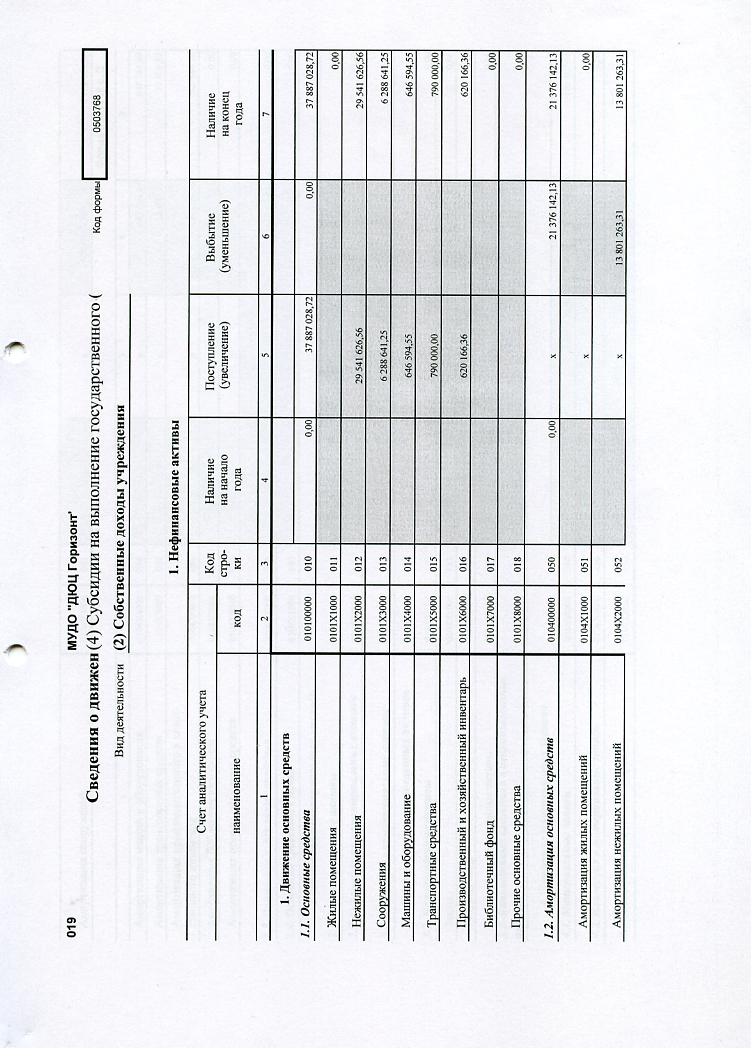 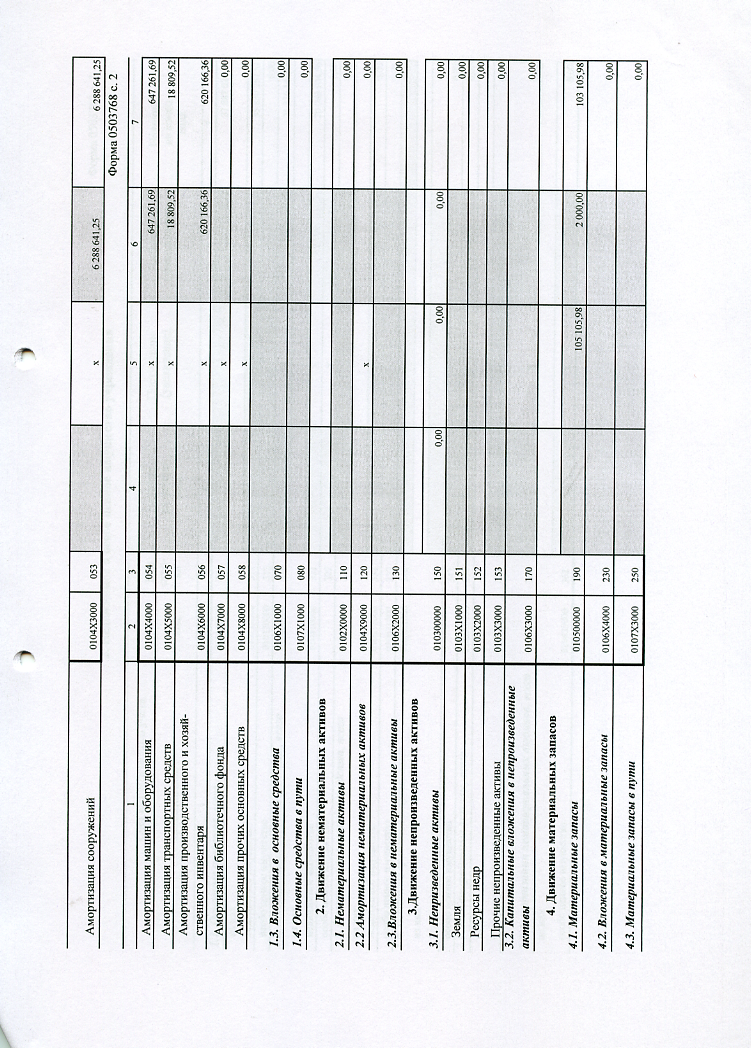 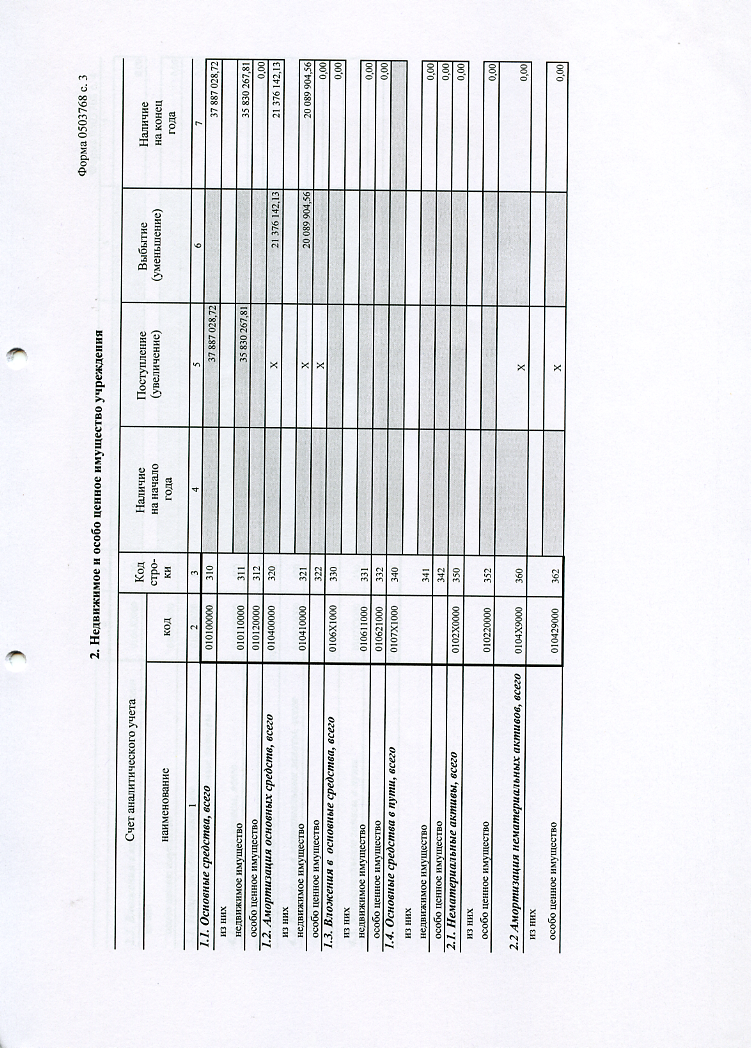 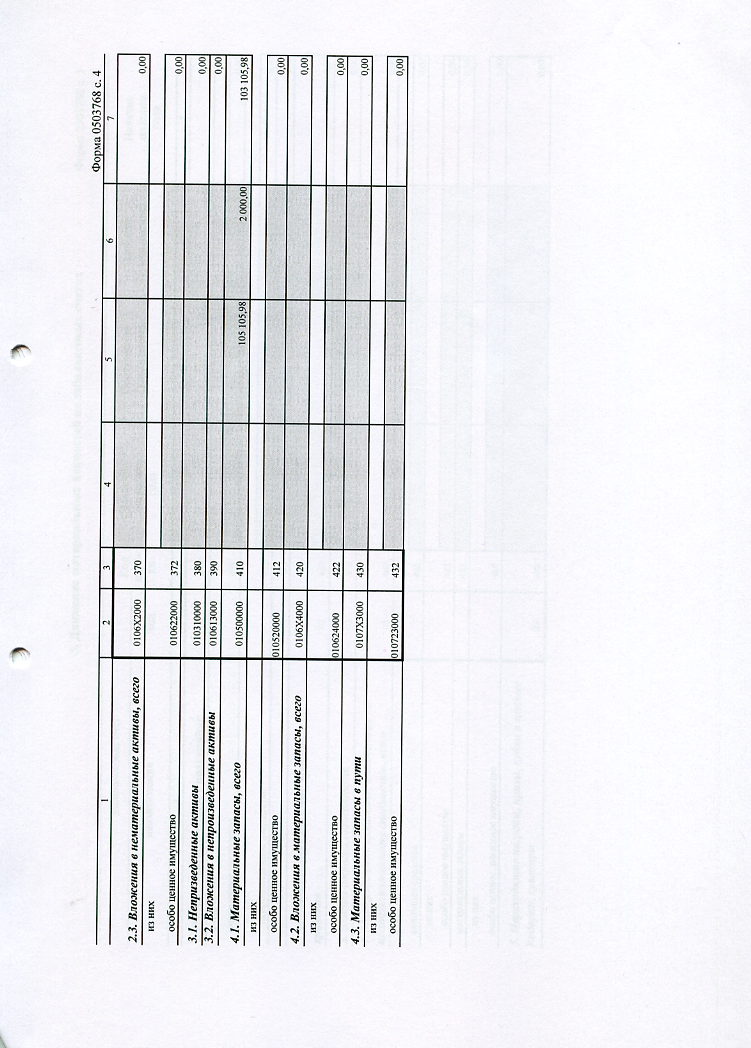 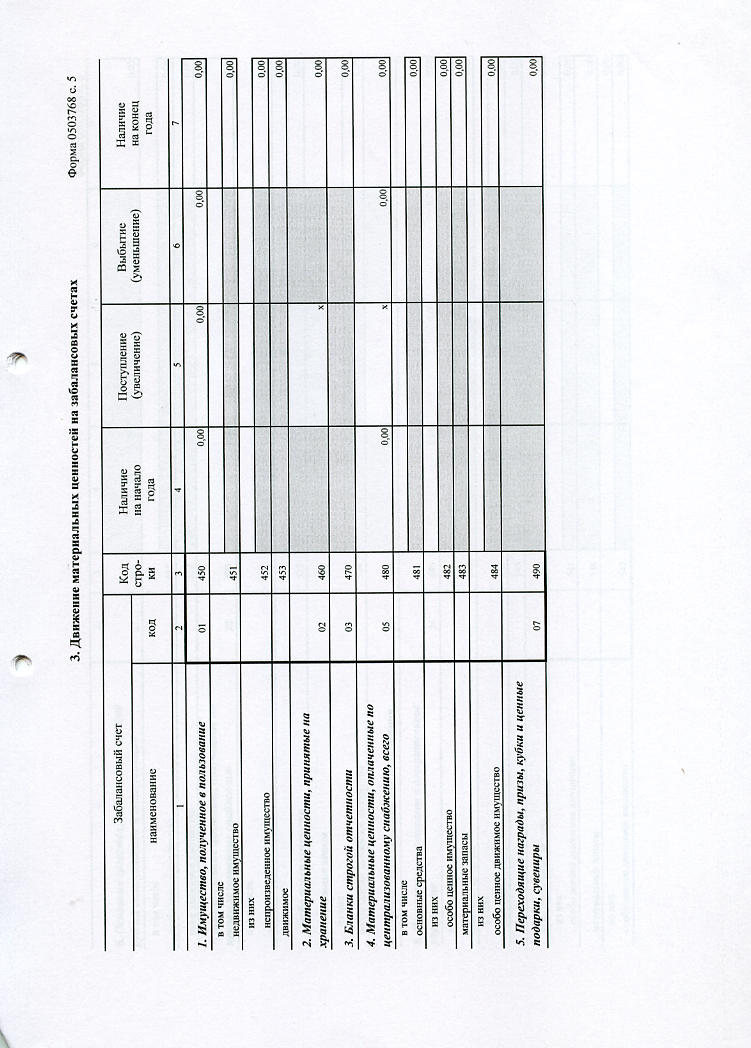 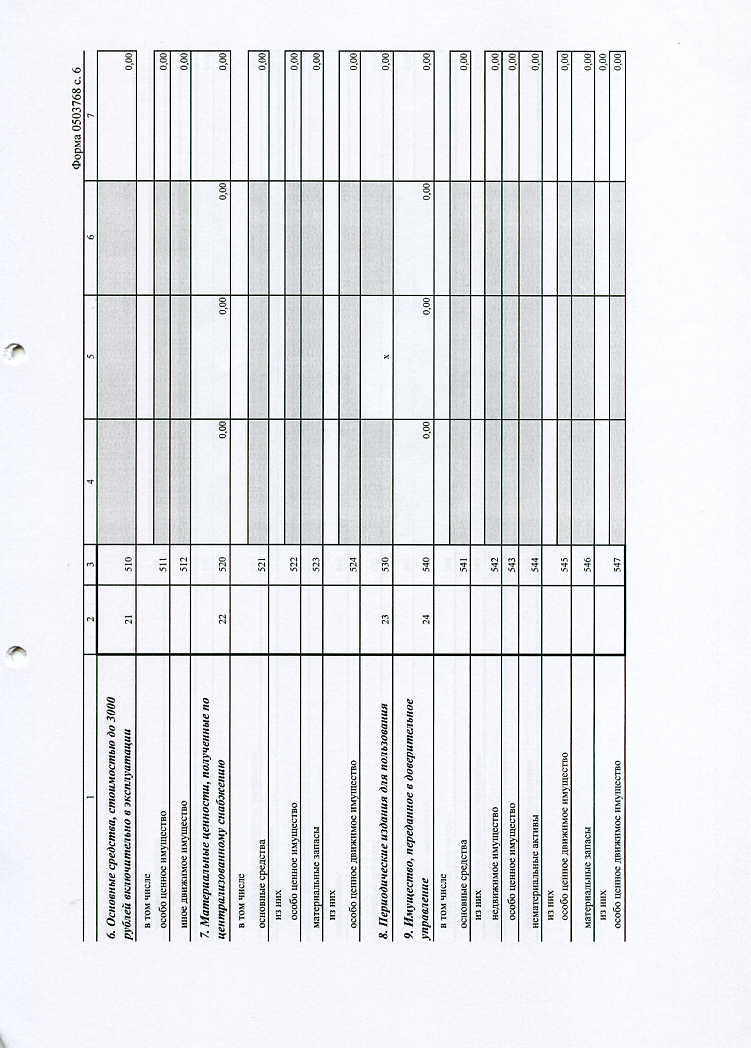 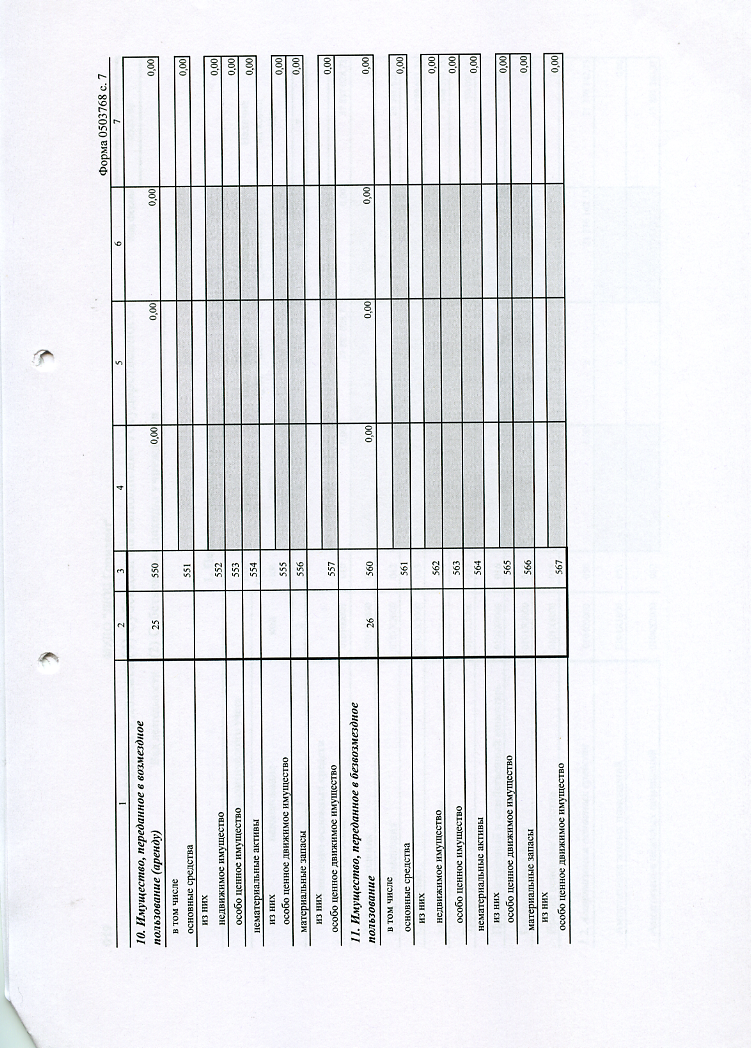 